Конспект ООДпо художественному творчеству (лепка)по теме «Колобок»во второй группе раннего возраста.Занятие направлено на развитие мелкой моторики и творческих способностей ребенка. Интеграция образовательных областей: коммуникация, познание, социализация Программное содержание:учить детей скатывать шарик из теста между ладонями круговыми движениями; закрепить знание желтого цвета; учить находить предметы круглой формы, желтого цвета; побуждать называть персонажей сказки; развивать мелкую моторику пальцев рук;воспитывать доброжелательное отношение к игровым персонажам, вызывать сочувствие к ним и желание помочь. Предварительная работа: чтение сказки «колобок», разучивание потешки «колобочек-колобок», рассматривание иллюстраций к сказке.Демонстрационный материал: персонажи к сказке «Колобок» (бабушка, дедушка), большой мяч, мячики разных цветов, корзинка, коррекционная дорожка.Раздаточный материал: соленое тесто для лепки желтого цвета, дощечки, салфетки;гречка.Ход занятия:I.	Вводная часть (организационный и мотивационный момент)Дети заходят в группу. -Ребята к нам пришли гости, давайте поздороваемся с ними. Они хотят узнать, чем мы с вами в группе занимаемся и посмотреть, что мы с вами умеем делать.- Ой, ребята, а это что за домик, и кто в нем живет? Давайте подойдём и узнаем, но чтобы дойти до домика, надо пройти по дорожке. (Теремок, а в нём бабушка и дедушка. Они смотрят в окно.) Воспитатель:По ровненькой дорожке,По ровненькой дорожкеШагают наши ножки.Раз-два, раз-два (Дети идут по коррекционной дорожке). Вот и дошли до домика.-Ребята, кто смотрит в окошечко? Дети отвечают: бабушка, дедушка.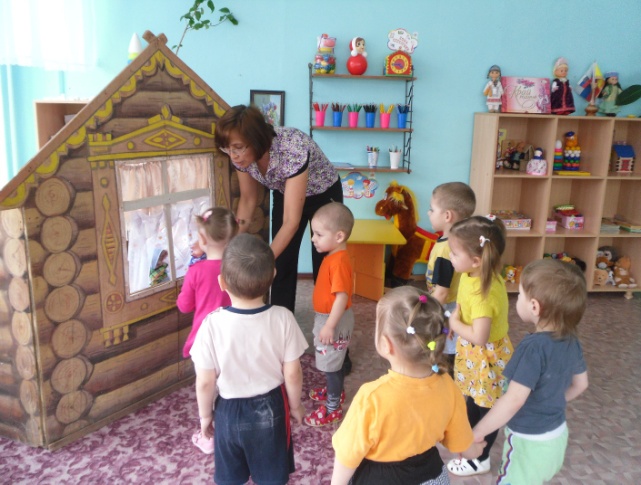 - Ребята, а что же они плачут? Давайте у них спросим, что у них случилось? (дети спрашивают). Бабушка: - Испекла я для деда колобок, положила его на окошко остывать, а он убежал в лес, найти его нигде не можем. Колобок круглый, вот и укатился.-  Может, мы с ребятами сможем его отыскать? Ребята, поможем бабушке с дедушкой отыскать колобка? Дети: да!- Ребята, бабушка говорит, что колобок ее круглый и укатился, у нас есть что-нибудь круглое? (находим мяч). Правильно, мяч круглый и может катиться. Посмотрите, как он катится. Вот так. (показываю).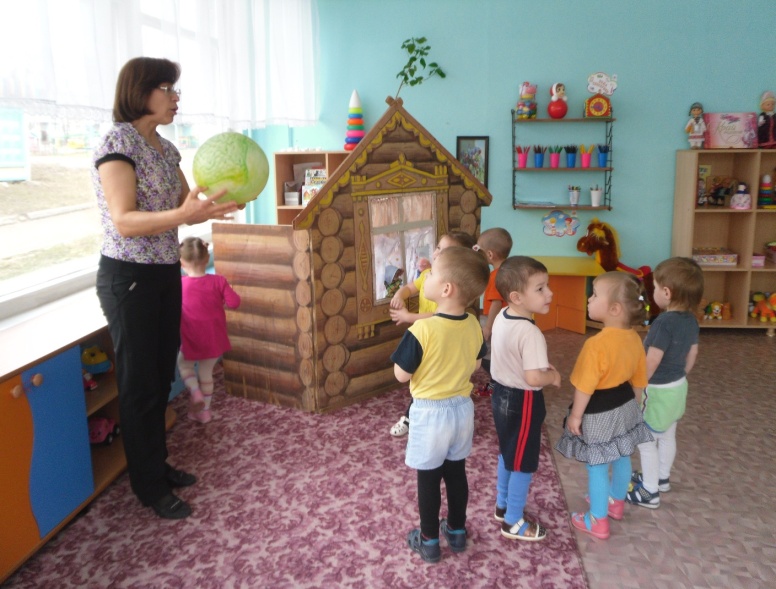 - Ну что бабушка, нашли мы твой колобок? Круглый и катится.Бабушка: Нет, дети, мой колобок желтый.- Давайте еще поищем, посмотрите, сколько разноцветных шариков, давайте найдем шарики желтого цвета и сложим их в корзину.Дети по очереди кладут по одному желтому шарику в корзинку.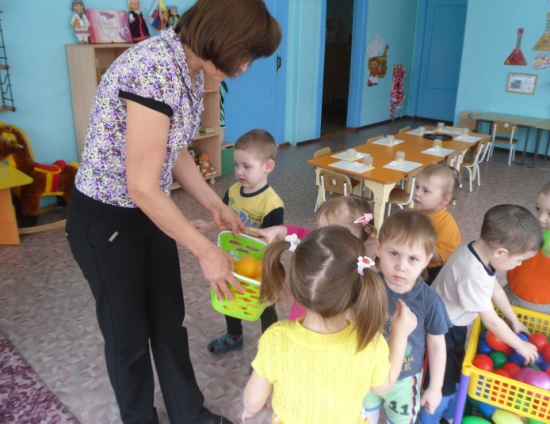 - Давайте спросим у бабушки, нравятся ей такие колобки?Бабушка: нет. Ваши шарики и желтые, и круглые, но мой колобок был теплый. Я тесто замесила, потом катала-катала в руках, вот и получился колобок.- Ребята, а мы с вами умеем катать шарики из теста? Так давайте же слепим колобков для бабушки с дедушкой, порадуем их.II.	Основная часть. (практическая работа).- Давайте сядем за столы.«Вот расселись малыши, до чего же хороши»!- Чтобы ручки хорошо лепили нам нужно сделать гимнастику для пальчиков.Тесто делали мы самиВот так, вот так.Колобок катали самиВот так, вот так.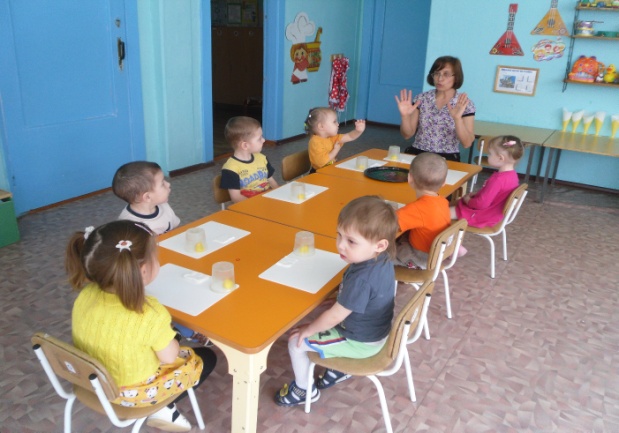 - А теперь посмотрите, как я буду лепить колобка.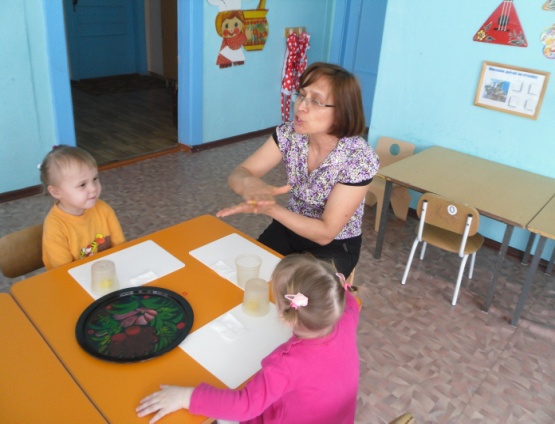 - Сначала разомнем наше тесто, чтобы оно стало мягким. Теперь из него можно лепитьколобка. Кладем тесто на ладошку и скатываем кругообразными движениями ладоней в шарики. Какими движениями мы лепим? (Круговыми). Что лепим?  (колобок). Получился колобок? (да). Какого он цвета? (желтого цвета). Какой он по форме? (круглый). Для кого мы лепим колобок? (Для бабушки и дедушки).-Теперь вы сами слепите по колобку для бабушки и дедушки. Берём кусочек теста, кладем на ладошку и раскатываем круговыми движениями, чтобы получился круглый колобок. В процессе лепки оказываю помощь детям. 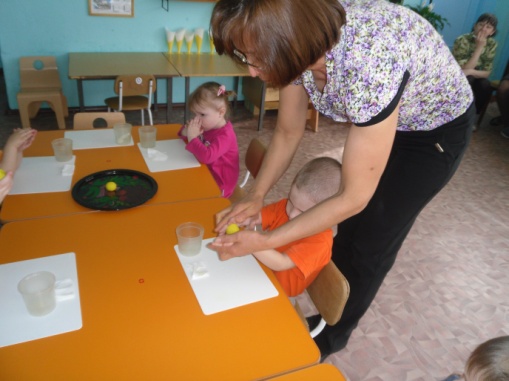 - Готовые колобки давайте положим на тарелочку.III.	Заключительная часть.- Что мы лепили? Какого цвета? По форме, какой колобок? - Молодцы, ребята, посмотрите сколько у нас получилось колобков? (много).Давайте отнесём их бабушке с дедушкой.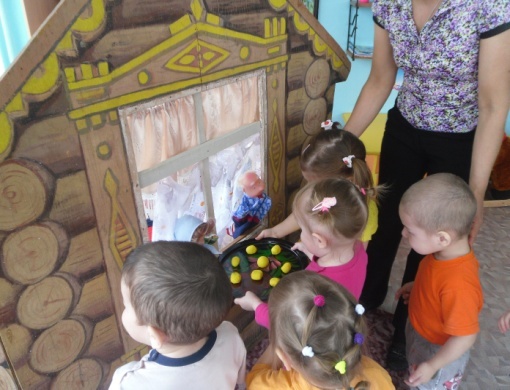 Бабушка: спасибо вам, ребята! Вместо одного колобка, вы нам подарили много колобков.Дед: Какие вы молодцы, настоящие помощники! Спасибо вам!- Посмотрите, как радуется бабушка и дедушка, им очень понравились ваши колобки, которые вы слепили.  Они благодарны вам за вашу помощь. Вы у меня настоящие помощники, молодцы, ребята!